УКРАЇНАОДЕСЬКА ОБЛАСТЬПОДІЛЬСЬКА РАЙОННА ДЕРЖАВНА АДМІНІСТРАЦІЯ   РОЗПОРЯДЖЕННЯ 15.01.2019                          м.Подільськ                          № 14 /19Питання відзначення у 2019 роціДня Соборності УкраїниВідповідно до ст.2,6,13,22,39 Закону України «Про місцеві державні адміністрації», на виконання Указу Президента України від 13 листопада 2014 року №871/2014 «Про День Соборності України», з метою належного відзначення у 2019 році Дня Соборності України:1. Затвердити план заходів щодо відзначення у 2019 році Дня  Соборності України, що додається.2. Керівникам структурних підрозділів районної державної адміністрації, рекомендувати Куяльницькій сільській раді Подільського району організувати проведення заходів, присвячених Дню Соборності України та поінформувати відділ діловодства та роботи зі зверненнями громадян апарату районної державної адміністрації до 24 січня 2019 року про їх виконання.3. Відділу діловодства та роботи зі зверненнями громадян апарату районної державної адміністрації узагальнити матеріали про проведення заходів присвячених Дню Соборності України та поінформувати голову районної державної адміністрації до 28 січня 2019 року.4. Виконання розпорядження контролюватиму особисто.Виконуючий обов’язкиголови районної державної адміністрації                                              С.Б.Назаренко                                                                         ЗАТВЕРДЖЕНО                                                                        розпорядження в.о.голови                                                                              районної державної адміністрації                                                                        від 15.01.2019  № 14 /19ПЛАН ЗАХОДІВщодо відзначення у 2019 році Дня Соборності України1. Організувати та провести:1.1.  культурно-мистецькі заходи з нагоди відзначення Дня Соборності України;          січень  2019 року                             Куяльницька сільська рада (за згодою)1.2. інформаційно-просвітницькі заходи, присвячені висвітленню подій, пов’язаних з Днем Соборності України, виставки тематичних малюнків;         січень  2019 року                              Куяльницька  сільська рада (за згодою)2. Вжити заходи із забезпечення благоустрою населених пунктів, упорядкування об’єктів культурної спадщини, пам’ятників, пам’ятних знаків.         січень 2019 року                                 Куяльницька сільська рада (за згодою)3. Встановлення державних прапорів на адміністративних будівлях  району.січень 2019 року                               Куяльницька сільська рада (за згодою) 4. Забезпечити широке висвітлення у районних засобах масової інформації та на веб-сайті районної державної адміністрації заходів із відзначення Дня Соборності Українисічень  2019 року                                   сектор комунікацій з                                                                громадськістю                                                                райдержадміністрації   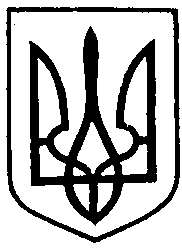 